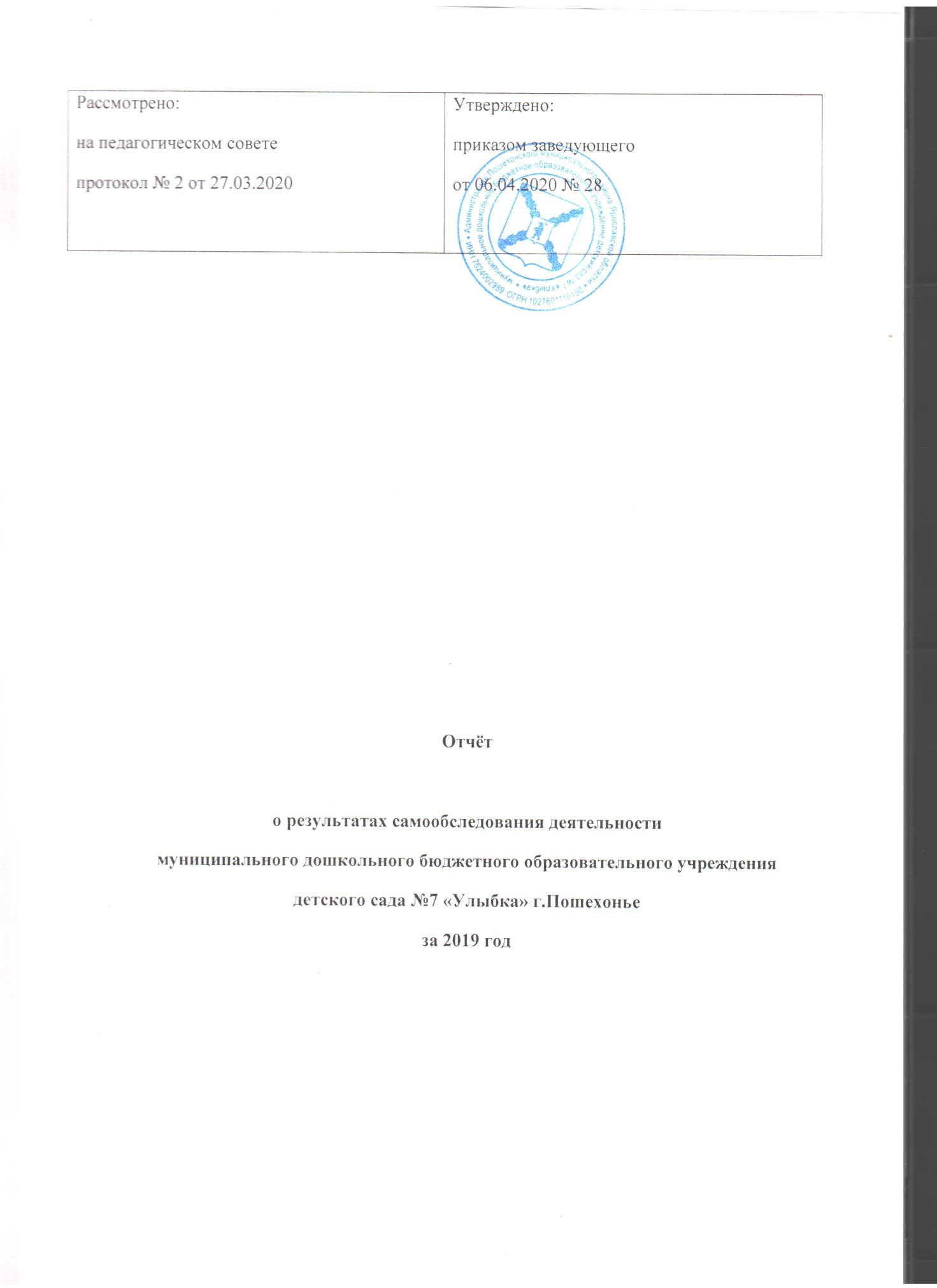 Содержание:Общая характеристика учрежденияI часть. Аналитическая часть1. Анализ образовательной деятельности, содержания и качества подготовки воспитанников.2. Анализ системы управления учреждения.3. Анализ качества кадрового потенциала.4. Анализ организации учебного процесса, материально-технической базы,   учебно-методического, библиотечно-информационного обеспечения.5. Анализ функционирования внутренней системы оценки качества образования.II часть. Анализ показателей деятельности дошкольной образовательной организации, подлежащей самообследованию.Цель самообследования: самооценка содержания, условий и результатов образовательной деятельности ДОУ с последующей подготовкой отчета о самообследовании для предоставления учредителю   и общественности.  Общая характеристика учреждения Наименование: муниципальное  дошкольное бюджетное образовательное учреждение детский сад №7 «Улыбка" (сокращенное-  МДБОУ ДС №7)  Юридический адрес: Россия, 152850, Ярославская обл., г. Пошехонье, ул. Воинова, д.50а.Фактический адрес:152850, Ярославская обл., г. Пошехонье, ул. Воинова, д.50а.Телефон: 8(48546)2-24-90;Адрес  электронной почты:      posh-ds7@rambler.ruАдрес  сайта:        http://ds7-ulybka.edu.yar.ruУчредитель: муниципальное казённое учреждение Управление образования Администрации Пошехонского муниципального района.Лицензия на право ведения образовательной деятельности:  №372/15 от 18.11.2015г. , серия 76Л02   № 0000626Свидетельство о государственной регистрации: серия 76-АБ № 846514 дата выдачи 30.04.2014Режим работы: пятидневная рабочая неделя, выходные – суббота, воскресенье, праздничные дни. В МДБОУ функционируют 4 группы полного дня (12-часового пребывания), которые в 2019 учебном году посещали 86 воспитанников. Состав воспитанников:  мальчиков 52 % и девочек 48 %.Контингент воспитанников: социально благополучный – 98.2 %. Отчет о результатах проведения самообследования размещен на официальном сайте учреждения в разделе «Сведения об образовательной организации» подразделе «Документы» по адресу: https://ds7-ulybka.edu.yar.ru/svedeniya_ob_obrazovatelnoy_organizatsii/dokumenti.htmlСистема управления учреждениемМеханизм управления:Единоличным исполнительным органом ДОУ является заведующий, назначенный Учредителем и действующий в соответствии с законодательством Российской Федерации, Уставом ДОУ, трудовым договором, должностной инструкцией.Коллегиальными органами управления Учреждения являются:1. Совет трудового коллектива;2. Педагогический совет;3.  Совет родителей;4. Совет отцов.Деятельность органов коллегиального управления регламентируется Уставом и соответствующими локальными нормативными актами и комиссией по урегулированию споров между участниками образовательных отношений.Управление Учреждением строится на принципах единоличия и самоуправления, обеспечивающих государственно-общественный характер управления.Организационная структура управления в ДОУ представляет собой совокупность индивидуальных и коллективных субъектов, между которыми распределены полномочия и ответственность за выполнение управленческих функций.Основными задачами педагогического совета,  Совета трудового коллектива, Совета родителей,  Совета отцов Учреждения являются непосредственное участие в управлении учреждением, выбор стратегических путей развития ДОУ и подготовка управленческих решений, входящих в компетенцию того или иного органа. Их функции и направлениядеятельности прописаны в соответствующих положениях.Организационно-правовое обеспечениеЗаконодательные акты:- Закон РФ «Об образовании в Российской Федерации»;- Конституция РФ;- Конвенция о правах ребенка;- Семейный кодекс РФ и др.Локальные акты:-Устав;-Лицензия;-Коллективный договор;-должностные инструкции;-штатное расписание;-тарификационный список педагогических работников;-правила внутреннего трудового распорядка;-Положение о материальном стимулировании работников;-Положение о педагогическом совете;-Положение о Совете трудового коллектива;-Положение о родительском комитете;-Положение о Совете родителей;-Приказы по личному составу;-Приказы по основной деятельности;-другие, не противоречащие законодательству.Проанализировав работу системы управления учреждения и результатыобразовательной деятельности, можно сделать вывод, что слаженноевзаимодействие, согласованность действий субъектов управления позволяютвыйти на высокий уровень качества образовательной услуги иудовлетворенность всех потребителей услуги.Аналитическая часть 1. Оценка образовательной деятельности, организации учебного процесса, содержания и качества подготовки обучающихсяОбразовательная деятельность осуществляется в соответствии с основной общеобразовательной программой, разработанной в соответствии с ФГОС  дошкольного образования с  учетом Примерной основной образовательной программы дошкольного образования, одобренной решением федерального учебно-методического объединения по общему образованию (протокол от 20.05.2015г.) и  методических материалов программы «От рождения до школы» под редакцией Н.Е.Вераксы, Т.С. Комаровой, М.А. Васильевой,   утвержденной приказом по МДБОУ ДС №7 «Улыбка» от 07.09.2015г. №147, а также парциальными программами: «Юный эколог» С.Н.Николаевой  «Цветные ладошки» И.А. Лыковой, авторской программой «Моё Пошехонье».Программа  нацелена  на создание условий развития детей дошкольного возраста, их позитивной социализации, всестороннего личностного развития, развития инициативы и творческих способностей на основе сотрудничества с взрослыми и сверстниками в соответствующих дошкольному возрасту видах деятельности, создание  образовательной развивающей среды, представляющую систему условий социализации и индивидуализации воспитанников. Программа учитывает индивидуальные потребности ребенка, связанные с его жизненной ситуацией и состоянием здоровья, определяющего особые условия получения им образования, в том числе с  ограниченными возможностями здоровья.Целью части программы, формируемой участниками образовательных отношений является:-формирование познавательного интереса и чувства сопричастности к семье, детскому саду, городу, родному краю, культурному наследию своего народа на основе духовно-нравственных и социокультурных ценностей и принятых в обществе правил и норм поведения.-формирование бережного отношения к родной природе, стремление бережно относиться к ней, сохранять и умножать, по мере своих сил, богатство природы.-формирование начал культуры здорового образа жизни на основе национально-культурных традиций.При отборе содержания образовательной работы учитываются характерные особенности Ярославского (Пошехонского) края.Приоритетное направление деятельности ДОУ в 2019 г.   «Духовно-нравственное воспитание и социализация детей дошкольного возраста через организацию культурных практик в ДОО»Из  общего числа воспитанников – 86 детей: 2,3% -  дети с ограниченными возможностями здоровья; 1,1  % - дети-инвалиды   ДОУ имеет лицензию на дополнительное образование детей. 100% детей в возрасте от 5 до 7 лет получали дополнительное образование  в ЦДТ, ДЮСШ, ДШИ.Качество образовательных услуг, оказываемых в МДБОУ, находится на достаточном уровне, о чем свидетельствуют как отзывы родителей воспитанников ( по результатам опроса  в мае 2019г. 100% родителей (законных представителей) удовлетворены условиями и качеством предоставляемой услуги),    Формы и методы работы с воспитанниками соответствуют возрастным возможностям обучающихся  и дают детям возможность выбора материалов, видов деятельности, партнеров по деятельности.Используемые педагогические технологии:1. Практики культурной идентификации и взаимодействия ребёнка с окружающимсоциумом:-технология эффективной социализации дошкольников «Ситуация месяца» помогла формированию у детей положительного отношения к миру, к разным видам труда, другим людям и самому себе, обладанию чувством собственного достоинства; активному взаимодействию со сверстниками и взрослыми.2. Свободные практики детской деятельности:-  «Клубный час»  как технология взаимодействия детей   младшего возраста со старшими дошкольниками для успешной социализации в обществе (свободный, тематический, деятельностный)-коллекционирование как средство индивидуализации содержания дошкольного образования-творческие мастерские (организованы в течение года образовательные ситуации с единым названием «Город мастеров», «Веселая ярмарка»,  и др.)3. Культурные практики познания мира и самопознания (познавательно –исследовательская,продуктивная деятельность, нравственно–патриотическое воспитание, самопознание и др.)-организация работы детского объединения «Экологическая азбука» для детей 6-7 лет (внедрение культурной практики познавательно-исследовательской деятельности с включением регионального компонента)-проектная форма организации культурных практик  (ежемесячная проектная деятельность детей, педагогов, родителей в рамках лексических тем и образовательной ситуации  на основе инициативы и интересов детей) С целью повышения профессиональных компетенций педагогов  организована педагогическая мастерская    «Культурные практики моделирования образовательной среды дошкольной образовательной организации» и  методическая неделя в ДОУ "Хочу всё знать!» (образовательный проект как вариант культурных практик в развитии познавательно-исследовательской деятельности детей дошкольного возраста) .4. Коммуникативные практики:-Флешмоб  «Читаем  вместе» ( художественные тексты  как смысловой фон для культурных практик и  средство организации  познавательно-исследовательской деятельности старших дошкольников)- Согласно календаря памятных дат и событий российской истории и культуры реализован образовательный проект «Литературная гостиная» . В ходе реализации проекта педагоги воспитывали желание у ребенка использовать речь для выражения своих мыслей, чувств и желаний, построения речевого высказывания в ситуации общения.5. С помощью практик игрового взаимодействия, таких как квест- игра и игры СОРСИ педагоги воспитывали умение подчиняться разным правилам и социальным нормам,владеть разными формами и видами игры.6. Культурные практики здорового образа жизни:-Педагогический час  "Геокэшинг – туристическая игра как средство развития дошкольников"  -Проект экологических туристических походов (с внедрением технологии «геокешинг»):«Отправляемся в поход-осень в гости нас зовёт!»«Пусть мороз трещит и злится, нам на месте не сидится!»«В поисках весны»«Здравствуй, матушка-река»Педагоги ДОУ серьезно работали  над созданием  условий для включѐнности   воспитанников в разнообразные формы и виды детской деятельности в рамках ситуации месяца, образовательного события.  Значимыми событиями в 2019 г. стали мероприятия, успешно реализованные  в рамках муниципального проекта «Мы наследники Победы», разработанного детским садом на 2018-2020 гг.:-Районный семинар   для педагогов «Как воспитать патриотов?» (ноябрь, 2019)-Районная квест-игра для дошкольников «Пройдем дорогами войны…» (май, 2019)  Условия для образовательной деятельности детей с ОВЗ, инвалидов             - проводится индивидуальная коррекционная работа; - разработаны и реализуются индивидуальные программы развития  детей с ОВЗ;- приобретены методическая литература, пособия для развития детей с ОВЗПодготовка детей к школе.В мае 2019 г. проведена педагогическая диагностика  15  выпускников дошкольного учреждения по показателям готовности к школьному обучению. По результатам  мониторинга было выявлено:- высокий уровень – 28%- средний - 40%- низкий – 32% Показатель низкого уровня объясняется наличием в группе выпускников детей с ОВЗ  ( 5 детей)Оценка освоения детьми образовательной программы за.2018-2019.уч.год.* Нормативным вариантом развития считается средние значение по общегрупповому параметру развития детей больше 3.8 Вывод: образовательная деятельность в ДОУ организована в соответствии с основными направлениями государственной политики в области образованияуспешно внедряются современные методы, формы, технологии образовательной деятельности совершенствуется уровень  педагогической работы по освоению детьми образовательной области «Речевое развитие» посредством организации  социо-культурных практик.имеется необходимость объединения усилий  воспитателей  и специалистов по достижению  более высокой результативности подготовки старших дошкольников к школьному обучению.2. Оценка  внутренней системы управления ДОУ Система управления дошкольным учреждением – совокупность скоординированных, взаимосвязанных между собой мероприятий, направленных на достижение  оптимального результата. В дошкольном учреждении создана  гибкая структура управления в соответствии с целями и содержанием работы. Все функции управления – планирование, организация, регулирование, контроль, анализ, стимулирование – обоснованы и направлены на достижение качественного результата.  В учреждении функционируют:- методическая служба   - медицинская служба – старшая медсестра- психолого-логопедическая служба -консультационный пункт для родителей (законных) представителей)   детей, не посещающих детский сад- услуги бесплатного дополнительного образования естественно - научной направленности( кружок «Экологическая азбука»). К коллегиальным органам  управления учреждения относятся:  педагогический совет;общее собрание работников совет трудового коллектива совет родителейВ сентябре 2019 года создан Совет отцов, в целях  повышения роли отца в социализации детей и укрепления института семьи, возрождения и сохранения духовно-нравственных традиций и семейных отношений. Утвержден состав Совета Отцов, избраны председатель и заместитель, разработан и принят План работы. Много совместных мероприятий предусмотрено Планом работы, которые успешно реализуются в детском саду  с участием отцов.  Это мероприятия, посвященные Всемирному Дню отца, Дню Российской Армии, Дню Победы,  Дню героев Отечества. Считаем, что такие образовательные события приобретают особое значение, когда рядом с детьми мужчины. Ведь у отца такие сильные руки, надежное плечо, он ловкий и умелый!  Определить эффективность образовательной работы в ДОУ (методов, средств, приемов) по профилактике безопасного поведения детей дошкольного возраста помогли такие мероприятия как:-Педсовет  « По страницам безопасных наук» (современные подходы в работе с детьми по изучению основ безопасности и жизнедеятельности)- Тематический контроль «Формирование у воспитанников навыков безопасности жизнедеятельности посредством методов и приёмов». С помощью педагогического анализа выяснили причины и факторы, определяющие качество педагогической работы по формированию ОБЖ у воспитанников.Смотр- конкурс  на лучший уголок по безопасности «Безопасности учиться- всегда пригодится!»,  организованная совместно с родителями выставка  «Пожарная ярмарка» помогли созданию развивающей предметно-игровой среды, побуждающей использовать знакомые правила безопасного поведения  в самостоятельной и совместной деятельности взрослых с детьми Организация работы с педагогами  по созданию оптимальной развивающей предметно-пространственной среды ДОУ прошла  в различных формах:- Практический семинар «Организация активной творческой среды в группе» помог  педагогам в организации пространства групп для совместной активной деятельности, меняющегося в соответствии с образовательной ситуацией, интересами и возможностями детей -Внутренний мониторинг «Развивающая предметно– пространственная среда в ДОУ, способствующая самореализации ребенка в разных видах деятельности»  и тематический контроль «Индивидуальность и творчество воспитанника в открытом предметно-развивающем пространстве» были направлены на оказание практической помощи педагогам в реконструкции РППС и использовании интерактивных форм работы с дошкольниками в рамках реализации ФГОС ДО.-Смотр-конкурс «Коллективное участие взрослого и ребенка в создании окружающей среды» способствовал организации работы по оформлению предметно-развивающей среды с целью полноценной реализации образовательных областей Повышение профессиональной компетентности педагогов в организации культурных практик  с помощью проектного метода  прошло через проведение следующих мероприятий:-Педсовет «Познаём, творим, исследуем!» (построение процесса обучения на основе проектной деятельности);-Педагогический тренинг «Механизм проектирования» ;-Семинар-практикум «Познавательно-исследовательская деятельность в ДОУ» (методические рекомендации по организации познавательно-исследовательской деятельности с детьми и фиксированию результатов)Совместная работа с родителями в рамках   проектной деятельности, тематические акции согласно выбранным проектам и ситуации месяца, тематическим темам ООП,  Единый День открытых дверей, организация тематических площадок на «Клубных часах» помогли вовлечь родителей в воспитательно-образовательный процесс ДОУ и повысить уровень их педагогической культуры   Членами  Совета родителей были организованы и проведены следующие  мероприятия:- контроль за организацией питания, соблюдением требований безопасности  в групповых комнатах и на участке;- письменное обращение к Главе городского поселения с требованием включения в план ремонтных работ дороги к детскому саду, облагораживание близлежащей территории - организация  субботников  - организация районных мероприятий «Пошехонье-агро-2019»  Вывод:Структура управления в ДОУ соответствует целям и содержанию работы учреждения. Данная структура направлена на повышение имиджа ДОУ, выполнение социального заказа, муниципального задания, улучшение условий пребывания детей, повышение качества образовательных услуг.3. Оценка качества кадрового потенциалаЧисленность кадрового административного, педагогического и учебно-вспомогательного персонала состава на конец  2019 учебного года -15 человек (без учета внешних совместителей), в том числе :- заведующий- воспитатели (8)- старшая медсестра- заведующий хозяйством- младшие воспитатели (4).                          Характеристика кадрового  педагогического  состава работников  ДОУв сравнении  за  2 года. Педагогической работой в ДОУ занимаются специалисты (внешние совместители):- инструктор по  физической культуре (первая квалификационная категория, среднее профессиональное образование)- музыкальный руководитель (первая квалификационная категория, среднее профессиональное образование) - педагог-психолог (высшее профессиональное образование)-  учитель-логопед (высшее профессиональное образование, молодой специалист)Оказание  помощи молодым  специалистам   в   их профессиональном   становлении прошло через реализацию работы педагогической гостиной для молодых специалистов «Я- Педагог». При взаимодействии опытных и молодых педагогов произошло интеллектуальное единение, обмен опытом, развитие совместного творчества, развитие профессионального мастерства  и самовыражения. Реализованы 3 индивидуальных плана прохождения образовательного маршрута молодым педагогом, оказана   помощь   в   проектировании,   моделировании   и   организации воспитательно-образовательной работы с детьми в соответствии с возрастными особенностями и задачами реализуемых программ. Реализация программы помогла молодым педагогам: -быстро адаптироваться к работе в детском саду;- избежать момента неуверенности в собственных силах; - наладить успешную коммуникацию со всеми участниками педагогического процесса; - сформировать мотивацию к дальнейшему самообразованию;  -«почувствовать вкус» профессиональных достижений; - раскрыть свою индивидуальность и начать формирование собственной профессиональной траектории.-созданы методические копилки начинающих педагогов-воспитателейДиссеминации передового педагогического опыта,  повышению педагогического мастерства и, как следствие, квалификацинной категории  способствовали:- методическая неделя в ДОУ "Хочу всё знать!»   (неделя обмена опытом по проектной деятельности в работе с дошкольниками  в рамках выбранных проектов) - создание профессиональных Портфолио педагогов-работа по единой методической теме ДОУПовышение уровня  профессиональной компетентности педагогов обучение на курсах повышения квалификации: Участие педагогов в конкурсах профессионального мастерства:-Е.Е. Шашкова участник районного этапа Всероссийского конкурса «Учитель года России»;-Е.Н. Каплина     участница регионального этапа Всероссийского конкурса «Педагогический дебют-2019», награждена благодарностью жюри  за успешную реализацию практики патриотического воспитания детей дошкольного возраста, высоконравственную личную позицию педагога.  95 % родителей считают, что педагоги  ДОУ соответствуют их представлению  о профессионально компетентных педагогах по результатам опроса родителей в мае 2019 г  .Оказание  помощи молодым  специалистам   в   их профессиональном   становлении прошло через реализацию работы педагогической гостиной для молодых специалистов «Я- Педагог». При взаимодействии опытных и молодых педагогов произошло интеллектуальное единение, обмен опытом, развитие совместного творчества, развитие профессионального мастерства  и самовыражения. Реализованы 3 индивидуальных плана прохождения образовательного маршрута молодым педагогом, оказана   помощь   в   проектировании,   моделировании   и   организации воспитательно-образовательной работы с детьми в соответствии с возрастными особенностями и задачами реализуемых программ. Реализация программы помогла молодым педагогам: -быстро адаптироваться к работе в детском саду;- избежать момента неуверенности в собственных силах; - наладить успешную коммуникацию со всеми участниками педагогического процесса; - сформировать мотивацию к дальнейшему самообразованию;  -«почувствовать вкус» профессиональных достижений; - раскрыть свою индивидуальность и начать формирование собственной профессиональной траектории.-созданы методические копилки начинающих педагогов-воспитателейДиссеминации передового педагогического опыта,  повышению педагогического мастерства и, как следствие, повышению квалификацинной категории  способствовали:- методическая неделя в ДОУ "Хочу всё знать!»   (неделя обмена опытом по проектной деятельности в работе с дошкольниками  в рамках выбранных проектов);- создание профессиональных Портфолио педагогов;-работа по единой методической теме ДОУВывод: Коллектив имеет положительный потенциал, чему способствует образовательный уровень педагогов,   стремление педагогов к саморазвитию.В дошкольном учреждении реализуется результативная система методического сопровождения кадров.Отмечается высокий уровень профессиональной активности молодых педагогов, участие в конкурсном движении, методическая работа.4. Оценка качества учебно-методического, библиотечно-информационного обеспечения, материально-технической базыВ детском саду созданы условия для безопасной организации совместной со взрослыми и самостоятельной деятельности детей, их  развития. Материалы и оборудование в группах используются с учетом принципа интеграции образовательных областей, возрастных и индивидуальных особенностей. Игровое оборудование сертифицировано.Детский сад оснащен 4 персональными компьютерами,  2 ноутбуками, видео и аудио   техникой. Педагоги активно используют в работе с детьми  электронные ресурсы.Используются в образовательной деятельности созданные в прошлом году  центры познавательно-исследовательской деятельности на участке ДОУ: метео- площадка, центры творческих игр с песком и природным материалом. Учебно-опытный участок МДБОУ ДС №7 «Улыбка» является базой опытнической работы воспитанников. Выполняя несложные опыты с растениями, они знакомятся с условиями роста и развития сельскохозяйственных растений, учатся правильно выращивать их, а также проводят опыты и наблюдения, закрепляют, углубляют и расширяют знания по экологии, полученные на занятиях. В процессе проведения опытнической работы у дошкольников воспитывается ответственность за порученное дело. Реализован образовательный проект «Мы сажали огород» с детьми 4-7 лет. Обновлены  в соответствии с требованиями ФГОС центры безопасности, природы и исследовательской деятельности, ИЗО. Оснащение ДОУ оборудованием, методическими пособиями в соответствии с требованиями ФГОС   ДО  составляет 70 % В 2019 г. материально-техническая база получила развитие  за счет средств областного и местного бюджета:-Оборудованы  закрывающимися кабинами  туалеты старшей и подготовительной групп;-Ремонт канализационных сетей;-Ремонт  овощехранилища;-Оборудование имеющихся домофонов цветными видео мониторами;-Косметический ремонт (покраска стен тамбура пищеблока, полов , лестниц)  ремонт и покраска уличного прогулочного оборудования).-Приобретена посуда, раскладные кровати.Вывод: материальная база развивается в соответствии с  планом развития учреждения, выделенными по нормативу  средствами  и  организацию культурных практик моделирования образовательной среды  ДОУ.5. Оценка внутренней системы качества образования.Целью системы оценки качества образования является установление соответствия качества дошкольного образования в ДОУ федеральному государственному образовательному стандарту дошкольного образования. Систематическое отслеживание и анализ состояния  образовательной деятельности в ДОУ  необходим для принятия  обоснованных своевременных управленческих решений, направленных на повышение качества образовательного процесса и образовательного результата. Реализация внутренней системы оценки качества образования осуществляется в ДОУ на основе внутреннего контроля и мониторинга. Положение о контрольно-аналитической деятельности регламентирует задачи, виды, формы и методы, порядок проведения контроля. В 2019 учебном  году в соответствии с годовым планом работы проведены разнообразные формы контроля:- Тематический контроль «Формирование у воспитанников навыков безопасности жизнедеятельности посредством методов и приёмов». С помощью педагогического анализа выяснили причины и факторы, определяющие качество педагогической работы по формированию ОБЖ у воспитанников; -Внутренний мониторинг «Развивающая предметно– пространственная среда в ДОУ, способствующая самореализации ребенка в разных видах деятельности»  и тематический контроль «Индивидуальность и творчество воспитанника в открытом предметно-развивающем пространстве» были направлены на оказание практической помощи педагогам в реконструкции РППС и использовании интерактивных форм работы с дошкольниками в рамках реализации ФГОС ДО.- контроль за состоянием РППС групп в форме смотров- конкурсов   - контроль  за деятельностью  молодых специалистов.Результаты внутреннего контроля отражены в справках, отчетах, картах наблюдений приказах.   Вывод:Система внутренней оценки качества образования в ДОУ показала:- идет освоение и  внедрение  в образовательный процесс  новых методов, приёмов, технологий развивающего обучения, но  возникают трудности в освоении образовательных технологий, изменении педагогических подходов у воспитателей с большим педагогическим стажем.Анализ работы за  2019   год показал, что:В ДОУ созданы все условия для всестороннего развития воспитанников, эффективнойработы педагогического коллектива. Выявлены положительные результаты развития детей, достижение оптимального уровня для каждого ребенка или приближение к нему.Методическая работа в ДОУ в целом оптимальна и эффективна: выстроена целостнаясистема, позволяющая педагогам успешно реализовать образовательный процесс; созданы условия для профессиональной самореализации и роста на основе морального и материального стимулирования; оказывается разносторонняя методическая помощь.В ДОУ воспитательно-образовательный процесс выстраивается в соответствии с ООП ДОУ,годовым планом работы ДОУ.В ДОУ ведется работа по сохранению и укреплению здоровья воспитанников, развитиюфизических качеств и обеспечению нормального уровня физической подготовленности иребенка, привитию навыков безопасного поведения, сознательного отношения к своему здоровью и потребности в здоровом образе жизни.Педагоги стремятся обеспечивать эмоциональное благополучие детей через оптимальнуюорганизацию педагогического процесса и режима работы, создают условия для развития личности ребенка, его творческих способностей, исходя из его интересов и потребностей.Вместе с тем имеется ряд вопросов, решение которых планируется и в 2019  году:1.) Охранять и укреплять физическое и психическое здоровье детей, в том числе ихэмоциональное благополучие;2.) Развивать интеллектуальные способности, познавательный интерес, творческуюинициативу у детей дошкольного возраста через  проектную деятельность;3.) Развивать   дополнительные услуги для детей.Образовательные областиМладшая группаМладшая группаСредняя группаСредняя группаСтаршая группаСтаршая группаПодготовительная  к школе группа Подготовительная  к школе группа Итоговый результат по ДОУ(в баллах среднее значение)Итоговый результат по ДОУ(в баллах среднее значение)показатель по группе в баллах (среднее значение)показатель по группе в баллах (среднее значение)показатель по группе в баллах (среднее значение)показатель по группе в баллах (среднее значение)показатель по группе в баллах (среднее значение)показатель по группе в баллах (среднее значение)показатель по группе в баллах (среднее значение)показатель по группе в баллах (среднее значение)Итоговый результат по ДОУ(в баллах среднее значение)Итоговый результат по ДОУ(в баллах среднее значение)Н.гК.г.Н.гК.г.Н.гК.г.Н.гК.г.Н.гК.г.    «Социально-коммуникативное развитие» 3.64.42.83.93.64.33.44.03.34.2«Познавательное развитие»4.24.63.04.03.64.42.93.53.44.3"Речевое развитие»3.64.62.83.53.33.82.73.33.13.9«Художественно-эстетическое развитие»3.74.42.43.43.44.13.64.03.24.0«Физическое развитие»4.34.63.44.23.94.23.34.33.74.4  образование  образованиеуровень квалификацияуровень квалификацияуровень квалификациястажевые показателистажевые показателистажевые показателивозрастные показателивозрастные показателивозрастные показателивысшеесреднее профессиональноевысшаяперваясоотв. занимаемойдолжностидо 5 летот 5 до 15свыше 15до 30летот 30 до 55старше5520184513223436-201844%56%11%33%22%22%33%44%33%66%-20194414323335-44%44%11%44%33%22%33%33%33%56% ФИОНазваниеДата фиксацииКоличество часовОрганизацияНовикова Елена Анатольевна"Воспитательная работа и технологии активного обучения в условиях реализации ФГОС ДО"Теоретические основы оказания первой помощи пострадавшим
01.03.2019

15.04.20191672НОУЧ ОДПО "Актион- МЦФЭР"

НОУЧ ОДПО "Актион- МЦФЭР"Шашкова Евгения Евгеньевна"Теоретические основы оказания первой помощи пострадавшим"

Воспитательная работа и технологии активного обучения в условиях реализации ФГОС ДО"Творчество как неотъемлемый компотент личности современного педагога"
01.03.2019

30.04.201920.02.20197216

16

 НОУЧ ОДПО "Актион- МЦФЭР"

НОУЧ ОДПО "Актион- МЦФЭР"

НОЧУ ОДПО "Актион -МЦФЭР"Шорина Юлия Александровна"Теоретические основы оказания первой помощи пострадавшим"

Информационно-коммуникационные технологии в работе воспитателя
01.04.2019

01.04.20197216НОЧУ ОДПО "Актион- МЦФЭР"

НОЧУ ОДПО "Актион- МЦФЭР"Короткова Дария ЮрьевнаИнформационно-коммуникационные технологии в работе воспитателя31.03.201972НОЧУ ОДПО "Актион- МЦФЭР"Иванова Светлана ВениаминовнаТеоретические основы оказания первой помощи пострадавшим

"Воспитательная работа и технологии активного обучения в условиях реализации ФГОС ДО"01.03.2019

31.03.201972

16НОЧУ ДПО "Актион -МЦФЭР"

НОУЧ ОДПО "Актион- МЦФЭР